Rutin för skadeverkstäder, Riktlinjer för skadeverkstad Datum: 	2016-10-25Utgåva: 	03Rutin som beskriver hur verkstäder som vill bli kontrollerade för Riktlinjer för skadeverkstad skall gå till väga. Verkstaden skall:Gå igenom dokumentet Riktlinjer för skadeverkstad. Riktlinjerna finns på http://www.bilsweden.se/servicemarknad/skadeverkstad respektive http://www.mrf.se/riktlinjer-for-skadeverkstad/.Vid behov gå igenom bedömningsmanualen. Bedömningsmanualen skickas mot begäran, maila . Bedömningsmanualen utvecklas just nu under pilottester.Kontakta det kontrollorgan du önskar. De kontrollorgan som är ackrediterade listas på Swedacs hemsida www.swedac.se (hösten 2016 pågår processen att ackreditera kontrollorgan).
Kontrollorganet kommer till verkstaden för kontroll.Kriterier för godkänt:Vid underkänd på sju eller fler punkter underkänns hela kontrollen och helt ny kontroll behövs.Vid underkänd på punkter som är krav-satt underkänns hela kontrollen och helt ny kontroll behövs.Underkänt på 6 punkter och ingen punkt som är krav på; Verkstaden får en tidsperiod på sig att korrigera underkända punkter. Status tills vidare: Godkänd/under process. 
Vid åtgärd inom utsatt tid, och godkänd på nämnda punkter, blir verkstaden godkänd. Datum för intyget är det datum då processen startade.Underkänt på 6 punkter och ingen punkt som är krav på; Verkstaden får en tidsperiod på sig att korrigera underkända punkter. Status tills vidare: Godkänd/under process. 
Vid åtgärd inom utsatt tid, men inte godkänd på någon av nämnda punkter, blir verkstaden inte godkänd. Helt ny kontroll behövs.6.1. Vid godkänt, efter korrigerade punkter, ger kontrollorganet verkstaden ett intyg som är giltigt ett år.Intyget skall efter utgånget datum sändas in till kontrollorganet eller styrgruppen för Riktlinjer för skadeverkstad.
6.2. Avser verkstaden att förlänga intyget riktlinjer för skadeverkstad, skall verkstaden i god tid före datum för intygets utgång kontakta ett kontrollorgan för ny genomgång av riktlinjer för skadeverkstad, därefter gäller kriterier för godkännande under punkt 5.
Vid frågor maila styrgruppen på riktlinjer@bilsweden.se .Verkstäder som är godkända kommer att anges på hemsida http://www.riktlinjerskadeverkstad.com/. Vid pennan,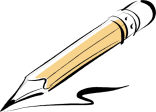 Styrgruppen för Riktlinjer för skadeverkstad (MRF och BIL Sweden)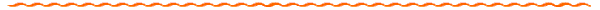 